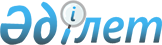 "Қазақстан Республикасының кейбір заңнамалық актілеріне құқық қорғау органдарының қызметін және құқық қорғау қызметін өткеру тәртібін жетілдіру мәселелері бойынша өзгерістер мен толықтырулар енгізу туралы" 2015 жылғы 29 қазандағы Қазақстан Республикасының Заңын іске асыру жөніндегі шаралар туралыҚазақстан Республикасы Премьер-Министрінің 2015 жылғы 5 қарашадағы № 102-ө өкімі
      1. Қоса беріліп отырған "Қазақстан Республикасының кейбір заңнамалық актілеріне құқық қорғау органдарының қызметін жетілдіру және құқық қорғау қызметін өткеру тәртібі мәселелері бойынша өзгерістер мен толықтырулар енгізу туралы" 2015 жылғы 29 қазандағы Қазақстан Республикасының Заңын іске асыру мақсатында қабылдануы қажет нормативтік құқықтық актілер мен құқықтық актілердің тізбесі (бұдан әрі – тізбе) бекітілсін.
      2. Қазақстан Республикасының мемлекеттік органдары:
      1) тізбеге сәйкес нормативтік құқықтық актілердің жобаларын әзірлесін және белгіленген тәртіппен Қазақстан Республикасының Үкіметіне енгізсін;
      2) тиісті ведомстволық нормативтік құқықтық және құқықтық актілерді қабылдасын және қабылданған шаралар туралы Қазақстан Республикасының Үкіметін хабардар етсін. "Қазақстан Республикасының кейбір заңнамалық актілеріне құқық қорғау органдарының қызметін және құқық қорғау қызметін өткеру тәртібін жетілдіру мәселелері бойынша өзгерістер мен толықтырулар енгізу туралы" 2015 жылғы 29 қазандағы Қазақстан Республикасының Заңын іске асыру мақсатында қабылдануы қажет нормативтік құқықтық актілер мен құқықтық актілердің тізбесі
      Ескертпе: аббревиатуралардың толық жазылуы:
      МҚІСҚА – Қазақстан Республикасы Мемлекеттік қызмет істері және сыбайлас жемқорлыққа қарсы іс-қимыл агенттігі
      БП – Қазақстан Республикасы Бас прокуратурасы
      ІІМ – Қазақстан Республикасы Ішкі істер министрлігі
      Қаржымині – Қазақстан Республикасы Қаржы министрлігі
					© 2012. Қазақстан Республикасы Әділет министрлігінің «Қазақстан Республикасының Заңнама және құқықтық ақпарат институты» ШЖҚ РМК
				
      Премьер-Министр

К. Мәсімов
Қазақстан Республикасы
Премьер-Министрінің
2015 жылғы 5 қарашадағы
№ 102-ө өкімімен
бекітілген
Р/с №
Нормативтік құқықтық және құқықтық актінің атауы
Актінің нысаны
Жауапты мемлекеттiк органдар
Жауапты тұлға
Орын-дау мерзімі
1
2
3
4
5
6
1
Қазақстан Республикасының құқық қорғау органдарында кадр саясатын іске асырудың кейбір мәселелері туралы
Қазақстан Республикасы Президентінің Жарлығы
БП (келісім бойынша, жинақтау), МҚІСҚА (келісім бойынша), ІІМ, Қаржымині
И.Д. Меркель
2015 жылғы желтоқсан
2
"Жарақат салатын патрондармен ату мүмкіндігі бар ұңғысыз атыс қаруын, газды қаруды сақтауға және алып жүруге ішкі істер органдарының тиісті рұқсаты бар жеке тұлғалардың қаруды ерікті түрде өтеулі негізде тапсыру қағидаларын бекіту туралы" Қазақстан Республикасы Үкіметінің 2014 жылғы 29 қазандағы № 1145 қаулысына өзгерістер мен толықтырулар енгізу туралы
Қазақстан Республикасы Үкіметінің қаулысы
ІІМ (жинақтау), БП (келісім бойынша), МҚІСҚА (келісім бойынша), Қаржымині
Б.Б. Бисенқұлов
2015 жылғы желтоқсан
3
"Арнаулы атақтар белгіленген, біліктілік сыныптары белгіленетін Қазақстан Республикасы ішкі істер органдары, қылмыстық-атқару жүйесінің, мемлекеттік өртке қарсы қызметі, экономикалық тергеу қызметі мен мемлекеттік фельдъегерлік қызметі лауазымдарының және оларға сәйкес келетін шекті арнаулы атақтар мен біліктілік сыныптарының тізбесін бекіту туралы" Қазақстан Республикасы Үкіметінің 2012 жылғы 19 мамырдағы № 643 қбпү қаулысына өзгерістер мен толықтырулар енгізу туралы
Қазақстан Республикасы Үкіметінің қаулысы
ІІМ
Б.Б. Бисенқұлов
2015 жылғы желтоқсан
4
Прокуратура органдарына қызметке (оқуға) қабылданатын үміткерлерді іріктеу және алдын ала зерделеуді жүзеге асыру қағидаларын бекіту туралы
бұйрық
БП (келісім бойынша)
И.Д. Меркель
2015 жылғы желтоқсан
5
Сыбайлас жемқорлыққа қарсы қызметке жұмысқа қабылданатын үміткерлерді іріктеу және алдын ала зерделеуді жүзеге асыру қағидаларын бекіту туралы
бұйрық
МҚІСҚА (келісім бойынша)
А.Ж. Шпекбаев
2015 жылғы желтоқсан
6
Ішкі істер органдарына қызметке (оқуға) қабылданатын үміткерлерді іріктеу және алдын ала зерделеуді жүзеге асыру қағидаларын бекіту туралы
бұйрық
ІІМ
Б.Б. Бисенқұлов
2015 жылғы желтоқсан
7
Экономикалық тергеу қызметіне жұмысқа (оқуға) қабылданатын үміткерлерді іріктеу және алдын ала зерделеуді жүзеге асыру қағидаларын бекіту туралы
бұйрық
Қаржымині
А.М. Теңгебаев
2015 жылғы желтоқсан
8
Прокуратура органдарындағы кадрлық жоспарлауды ескере отырып, кадрларға қажеттілікті қанағаттандыру үшін мамандықтар тізбесін бекіту туралы
бұйрық
БП (келісім бойынша)
И.Д. Меркель
2015 жылғы желтоқсан
9
Сыбайлас жемқорлыққа қарсы қызметте кадрлық жоспарлауды ескере отырып, кадрларға қажеттілікті қанағаттандыру үшін мамандықтар тізбесін бекіту туралы
бұйрық
МҚІСҚА (келісім бойынша)
А.Ж. Шпекбаев
2015 жылғы желтоқсан
10
Ішкі істер органдарындағы кадрлық жоспарлауды ескере отырып, кадрларға қажеттілікті қанағаттандыру үшін мамандықтар тізбесін бекіту туралы
бұйрық
ІІМ
Б.Б. Бисенқұлов
2015 жылғы желтоқсан
11
Экономикалық тергеу қызметіндегі кадрлық жоспарлауды ескере отырып, кадрларға қажеттілікті қанағаттандыру үшін мамандықтар тізбесін бекіту туралы
бұйрық
Қаржымині
А.М. Теңгебаев
2015 жылғы желтоқсан
12
Прокуратура органдарында жас қызметкерлердің бейімделуі және тәлімгерлікті жүзеге асыру қағидаларын бекіту туралы
бұйрық
БП (келісім бойынша)
И.Д. Меркель
2015 жылғы желтоқсан
13
Сыбайлас жемқорлыққа қарсы күрес қызметінде жас қызметкерлердің бейімделуі және тәлімгерлікті жүзеге асыру қағидаларын бекіту туралы
бұйрық
МҚІСҚА (келісім бойынша)
А.Ж. Шпекбаев
2015 жылғы желтоқсан
14
Ішкі істер органдарында жас қызметкерлерді бейімдеу және тәлімгерлікті жүзеге асыру қағидаларын бекіту туралы
бұйрық
ІІМ
Б.Б. Бисенқұлов
2015 жылғы желтоқсан
15
Экономикалық тергеу қызметінде жас қызметкерлерді бейімдеу және тәлімгерлікті жүзеге асыру қағидаларын бекіту туралы
бұйрық
Қаржымині
А.М. Теңгебаев
2015 жылғы желтоқсан
16
Сыбайлас жемқорлыққа қарсы қызмет ұстаған және қамауға алған адамдарды айдауылмен алып жүру тәртібін бекіту туралы
бұйрық
МҚІСҚА (келісім бойынша)
А.Ж. Шпекбаев
2015 жылғы желтоқсан
17
Экономикалық тергеу қызметі ұстаған және қамауға алған адамдарды айдауылмен алып жүру тәртібін бекіту туралы
бұйрық
Қаржымині
А.М. Теңгебаев
2015 жылғы желтоқсан
18
Прокуратура органдарында жұмыстар стандарттарын (қызметкерлердің нақты жұмыс учаскесіндегі әрекетінің нәтижелеріне қойылатын алгоритм, қағидалар және талаптар) белгілеу қағидаларын бекіту туралы
бұйрық
БП (келісім бойынша)
И.Д. Меркель
2015 жылғы желтоқсан
19
Сыбайлас жемқорлыққа қарсы қызметте жұмыстар стандарттарын (қызметкердің нақты жұмыс учаскесіндегі әрекетінің нәтижелеріне қойылатын алгоритм, қағидалар және талаптар) белгілеу қағидаларын бекіту туралы
бұйрық
МҚІСҚА (келісім бойынша)
А.Ж. Шпекбаев
2015 жылғы желтоқсан
20
Ішкі істер органдарында жұмыстар стандарттарын (қызметкердің нақты жұмыс учаскесіндегі әрекетінің нәтижелеріне қойылатын алгоритм, қағидалар және талаптар) белгілеу қағидаларын бекіту туралы
бұйрық
ІІМ
Б.Б. Бисенқұлов
2015 жылғы желтоқсан
21
Экономикалық тергеу қызметінде жұмыстар стандарттарын (қызметкерлердің нақты жұмыс учаскесіндегі әрекетінің нәтижелеріне қойылатын алгоритм, қағидалар және талаптар) белгілеу қағидаларын бекіту туралы
бұйрық
Қаржымині
А.М. Теңгебаев
2015 жылғы желтоқсан
22
Прокуратура органдарының басшы лауазымдарының тізбесін бекіту туралы
бұйрық
БП (келісім бойынша)
И.Д. Меркель
2015 жылғы желтоқсан
23
Сыбайлас жемқорлыққа қарсы қызметтің, оның ішінде ротациялауға жататын басшы лауазымдарының тізбесін және оларды ауыстыру қағидаларын бекіту туралы
бұйрық
МҚІСҚА (келісім бойынша)
А.Ж. Шпекбаев
2015 жылғы желтоқсан
24
Ішкі істер органдарының басшы лауазымдарының тізбесін бекіту туралы
бұйрық
ІІМ
Б.Б. Бисенқұлов
2015 жылғы желтоқсан
25
Экономикалық тергеу қызметінің басшы лауазымдарының тізбесін бекіту туралы
бұйрық
Қаржымині
А.М. Теңгебаев
2015 жылғы желтоқсан
26
Прокуратура органдарының ротациялауға жататын басшы лауазымдарының тізбесін және оларды ауыстыру қағидаларын бекіту туралы
бұйрық
БП (келісім бойынша)
И.Д. Меркель
2015 жылғы желтоқсан
27
Ішкі істер органдарының ротациялауға жататын басшы лауазымдарының тізбесін, және оларды ауыстыру қағидаларын бекіту туралы
бұйрық
ІІМ
Б.Б. Бисенқұлов
2015 жылғы желтоқсан
28
Экономикалық тергеу қызметінің ротациялауға жататын басшы лауазымдарының тізбесін және оларды ауыстыру қағидаларын бекіту туралы
бұйрық
Қаржымині
А.М. Теңгебаев
2015 жылғы желтоқсан
29
Прокуратура органдарында кадр саясатын іске асырудың кейбір мәселелері туралы (кадрлық қамтамасыз ету және кадр саясаты субъектілерінің жұмыс сапасының нәтижелерін бағалау әдістемесін; кәсіби құзыреттерді айқындау тәртібі мен әдістерін, бәсекеге қабілеттіліктің түйінді көрсеткіштері мен көрсеткішін есептеу; мансаптық өсудің жүйесі мен өлшемшарттарын; кадрлық болжамды жүзеге асыру әдістемесін реттеу бөлігінде)
бұйрық
БП (келісім бойынша)
И.Д. Меркель
2015 жылғы желтоқсан
30
Сыбайлас жемқорлыққа күрес қызметінде кадр саясатын іске асырудың кейбір мәселелері туралы (кадрлық қамтамасыз ету және кадр саясаты субъектілерінің жұмыс сапасының нәтижелерін бағалау әдістемесін; кәсіби құзыреттерді айқындау тәртібі мен әдістерін, бәсекеге қабілеттіліктің түйінді көрсеткіштері мен көрсеткішін есептеу; мансаптық өсудің жүйесі мен өлшемшарттарын; кадрлық болжамды жүзеге асыру әдістемесін реттеу бөлігінде)
бұйрық
МҚІСҚА (келісім бойынша)
А.Ж. Шпекбаев
2015 жылғы желтоқсан
31
Ішкі істер органдарында кадр саясатын іске асырудың кейбір мәселелері туралы (кадрлық қамтамасыз ету және кадр саясаты субъектілерінің жұмыс сапасының нәтижелерін бағалау әдістемесін; кәсіби құзыреттерді айқындау тәртібі мен әдістерін, бәсекеге қабілеттіліктің түйінді көрсеткіштері мен көрсеткішін есептеу; мансаптық өсудің жүйесі мен өлшемшарттарын; кадрлық болжамды жүзеге асыру әдістемесін реттеу бөлігінде)
бұйрық
ІІМ
Б.Б. Бисенқұлов
2015 жылғы желтоқсан
32
Экономикалық тергеу қызметінің кадр саясатын іске асырудың кейбір мәселелері туралы (кадрлық қамтамасыз ету және кадр саясаты субъектілерінің жұмыс сапасының нәтижелерін бағалау әдістемесін; кәсіби құзыреттерді айқындау тәртібі мен әдістерін, бәсекеге қабілеттіліктің түйінді көрсеткіштері мен көрсеткішін есептеу; мансаптық өсудің жүйесі мен өлшемшарттарын; кадрлық болжамды жүзеге асыру әдістемесін реттеу бөлігінде)
бұйрық
Қаржымині
А.М. Теңгебаев
2015 жылғы желтоқсан
33
Қазақстан Республикасының құқық қорғау органдары қызметкерлерін кәсіби даярлау, қайта даярлау және олардың біліктілігін арттырудың мазмұны мен қағидаларын бекіту туралы
бірлескен бұйрық
БП (келісім бойынша, жинақтау), МҚІСҚА (келісім бойынша), ІІМ, Қаржымині
И.Д. Меркель
2015 жылғы желтоқсан
34
Прокуратура органдарының бөлімшелеріндегі моральдық-психологиялық ахуалдың жай-күйіне жыл сайынғы әлеуметтік мониторинг жүргізу қағидалары мен әдістемесін бекіту туралы
бұйрық
БП (келісім бойынша)
И.Д. Меркель
2015 жылғы желтоқсан
35
Сыбайлас жемқорлыққа қарсы қызметі бөлімшелеріндегі моральдық-психологиялық ахуалдың жай-күйіне жыл сайынғы әлеуметтік мониторинг жүргізу қағидалары мен әдістемесін бекіту туралы
бұйрық
МҚІСҚА (келісім бойынша)
А.Ж. Шпекбаев
2015 жылғы желтоқсан
36
Ішкі істер органдары бөлімшелеріндегі моральдық-психологиялық ахуалдың жай-күйіне жыл сайынғы әлеуметтік мониторинг жүргізу қағидалары мен әдістемесін бекіту туралы
бұйрық
ІІМ
Б.Б. Бисенқұлов
2015 жылдың желтоқсан
37
Экономикалық тергеу қызметі бөлімшелеріндегі моральдық-психологиялық ахуалдың жай-күйіне жыл сайынғы әлеуметтік мониторинг жүргізу қағидалары мен әдістемесін бекіту туралы
бұйрық
Қаржымині
А.М. Теңгебаев
2015 жылғы желтоқсан
38
Прокуратура органдарына қызметке тұруға және бос орындарға орналасуға байланысты кейбір мәселелер туралы (қызметке үміткерлердің ведомстволық дерекқорын қалыптастыру және онымен жұмыс істеу тәртібін; бос басшы лауазымдар мен оларға орналасу үшін кандидаттарға қойылатын талаптар туралы мәліметтерді ведомстволық ақпараттық-анықтамалық жүйелерде орналастыру тәртібін реттеу бөлігінде)
бұйрық
БП (келісім бойынша)
И.Д. Меркель
2015 жылғы желтоқсан
39
Сыбайлас жемқорлыққа қарсы қызметке жұмысқа үміткерлер бойынша ведомстволық дерекқор қалыптастыру және жұмыс істеу тәртібін бекіту туралы
бұйрық
МҚІСҚА (келісім бойынша)
А.Ж. Шпекбаев
2015 жылғы желтоқсан
40
Ішкі істер органдарына қызметке тұруға және бос орындарға орналасуға байланысты кейбір мәселелер туралы (қызметке үміткерлердің ведомстволық дерекқорын қалыптастыру және онымен жұмыс істеу тәртібін; бос басшы лауазымдар мен оларға орналасу үшін кандидаттарға қойылатын талаптарды туралы мәліметтерді ведомстволық ақпараттық-анықтамалық жүйелерде орналастыру тәртібін реттеу бөлігінде)
бұйрық
ІІМ
Б.Б. Бисенқұлов
2015 жылғы желтоқсан
41
Экономикалық тергеу қызметіне қызметке тұруға және бос орындарға орналасуға байланысты кейбір мәселелер туралы (қызметке үміткерлердің ведомстволық дерекқорын қалыптастыру және онымен жұмыс істеу тәртібін; бос басшы лауазымдар мен оларға орналасу үшін кандидаттарға қойылатын талаптарды туралы мәліметтерді ведомстволық ақпараттық-анықтамалық жүйелерде орналастыру тәртібін реттеу бөлігінде)
бұйрық
Қаржымині
А.М. Теңгебаев
2015 жылғы желтоқсан
42
Прокуратура органдарында кадр резервін, кадр резервіне алынатын қызметкерлердің біліктілік талаптарын қалыптастыру және кадр резервіне алынған қызметкерлердің ведомстволық дерекқорымен жұмыс істеу қағидаларын бекіту туралы
бұйрық
БП (келісім бойынша)
И.Д. Меркель
2015 жылғы желтоқсан
43
"Мемлекеттік қызмет істері және сыбайлас жемқорлыққа қарсы іс-қимыл органдарында қызмет өткерудің кейбір мәселелері" Қазақстан Республикасы Мемлекеттік қызмет істері және сыбайлас жемқорлыққа қарсы іс-қимыл агенттігі төрағасының 2015 жылғы 13 ақпандағы № 51 бұйрығына өзгерістер мен толықтырулар енгізу туралы
бұйрық
МҚІСҚА (келісім бойынша)
А.Ж. Шпекбаев
2015 жылғы желтоқсан
44
Ішкі істер органдарының кадр резервін, кадр резервіне алынатын қызметкерлердің біліктілік талаптарын қалыптастыру және кадр резервіне алынған қызметкерлердің ведомстволық дерекқорымен жұмыс істеу қағидаларын бекіту туралы
бұйрық
ІІМ
Б.Б. Бисенқұлов
2015 жылдың желтоқсан
45
Экономикалық тергеу қызметінде кадр резервін, кадр резервіне алынатын қызметкерлердің біліктілік талаптарын қалыптастыру және кадр резервіне алынған қызметкерлердің ведомстволық дерекқорымен жұмыс істеу қағидаларын бекіту туралы
бұйрық
Қаржымині
А.М. Теңгебаев
2015 жылғы желтоқсан
46
Табиғи және техногендік сипаттағы төтенше жағдайлардың алдын алу және жою, халыққа шұғыл медициналық және психологиялық көмек көрсету жөніндегі функцияларды жүзеге асыратын қызметкерлер, мемлекеттік өртке қарсы қызмет қызметкерлері санының нормативтерін бекіту туралы
бұйрық
ІІМ
В.К. Божко
2015 жылғы желтоқсан
47
"Мемлекеттік өртке қарсы қызмет органдары қызметкерлерінің нысанды киімі мен арнайы киiм-кешегінің тиесiлiлiгі нормаларын бекіту туралы" Қазақстан Республикасы Ішкі істер министрінің 2015 жылғы 19 наурыздағы № 256 бұйрығына өзгерістер мен толықтырулар енгізу туралы
бұйрық
ІІМ (жинақтау), Қаржымині
В.К. Божко
2015 жылғы желтоқсан